Indirizzo mail: baumgart@outlook.it Numero di telefono: +39 0471 055731 (Philipp Bodner)Sito Web: 	Baumgart | Eine Initiative zum Erhalt von Streuobstwiesen in Südtirol (wordpress.com)MODULO DI ISCRIZIONECAMPIONATO FRUTTETI TRADIZIONALI 2023Data/luogo ......................................... Firma: ............................................................ACCONSENTO al trattamento dei miei dati personali.Data/luogo .......................................... Firma: ............................................................Informativa Privacy - Reg. UE  2016/679 (GDPR)I suoi dati saranno trattati per l’attivazione di un servizio informativo sul progetto Piattaforma Biodiversità dell’Alto Adige dai nostri collaboratori e conservati per il periodo in cui il servizio sarà attivo. Il consenso è revocabile in qualsiasi momento. Titolare: Eurac Research, viale Druso 1, 39100 Bolzano. Responsabile per la protezione dei dati (DPO): privacy@eurac.edu. Per l’esercizio dei Suoi diritti ex art. 15 ss. (tra cui il diritto d’accesso, rettifica, cancellazione dei dati, la limitazione del trattamento, opposizione, portabilità dei dati, reclamo) può scrivere a: privacy@eurac.edu. Ulteriori informazioni: http://www.eurac.edu/it/aboutus/Pages/Privacy.aspx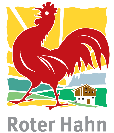 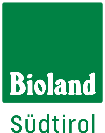 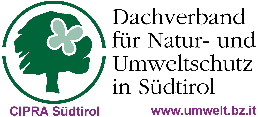 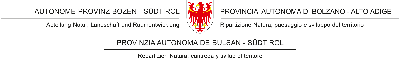 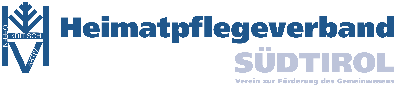 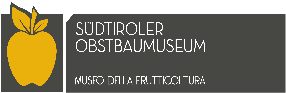 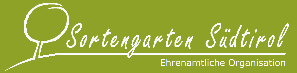 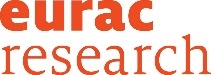 Iniziativa BaumgartMembri: Roter Hahn, Bioland Südtirol, Sortengarten Südtirol, Eurac Research, Heimatpflegeverband, Museo della Frutticoltura, Ufficio Natura, Federazione Protezionisti Sudtirolesi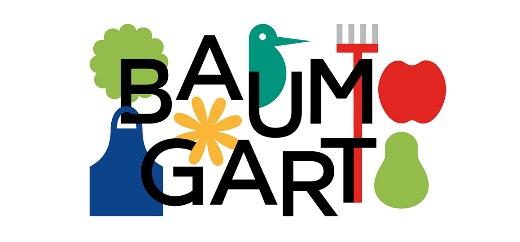 Nome e Cognome: Via:Luogo, CAP:Nr. di cellulare:Nr. di telefono (facoltativo):Indirizzo mail:Nome del maso (facoltativo):Posizione del frutteto tradizionale (se diverso dall’indirizzo di residenza, si prega di fornire una descrizione dettagliata indicando ad esempio: via, frazione, comune, parcella catastale, coordinate geografiche):